Geography Home Learning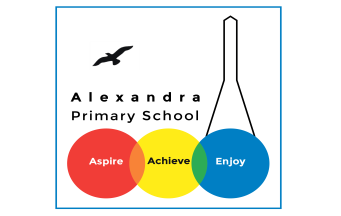 This term is based on: Biomes and Vegetation Belts in Brazil!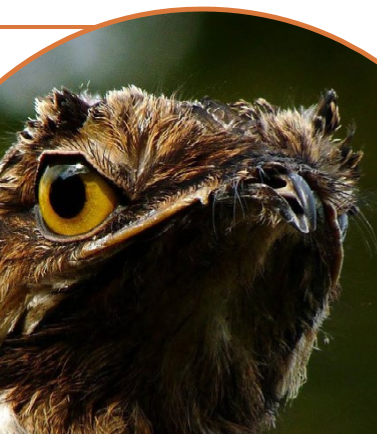 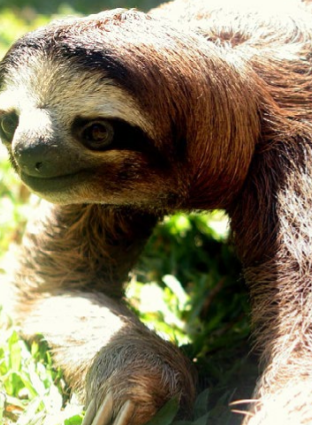 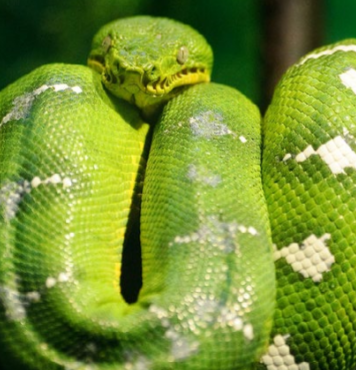 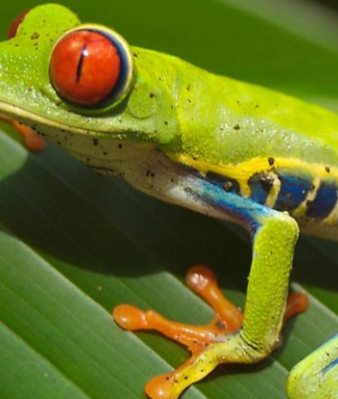 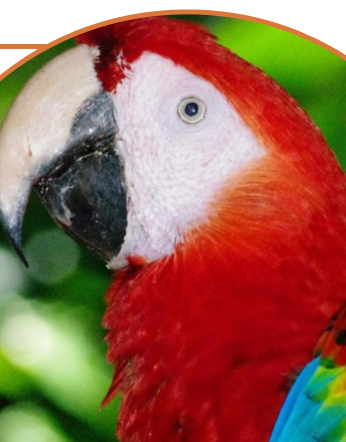 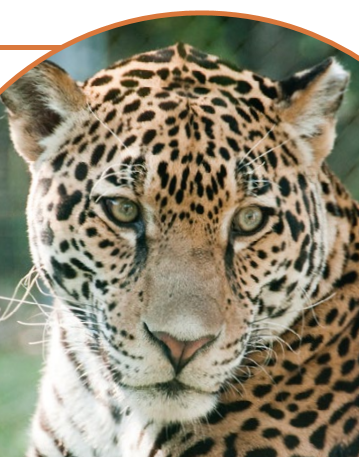 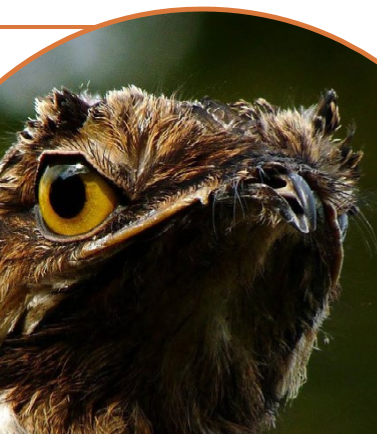 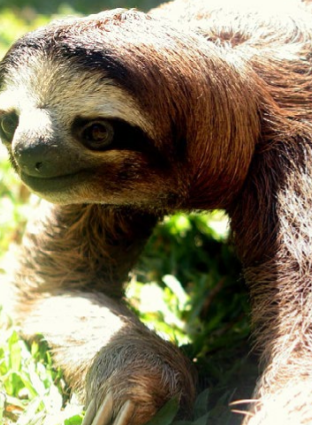 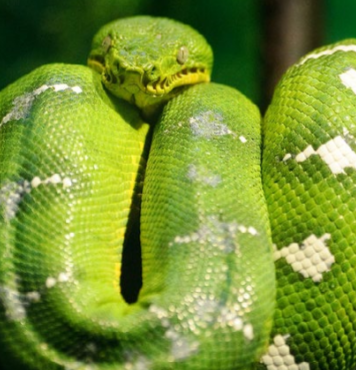 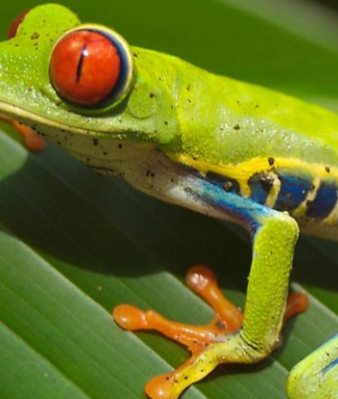 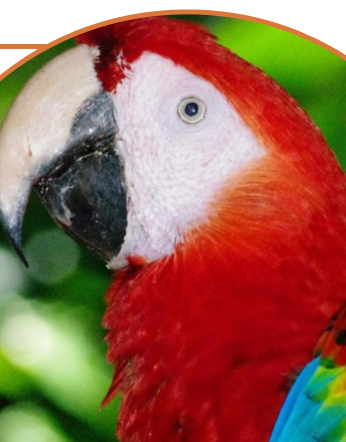 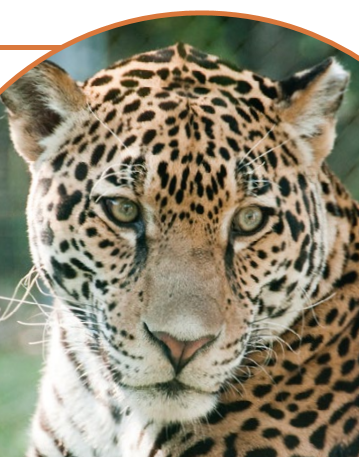 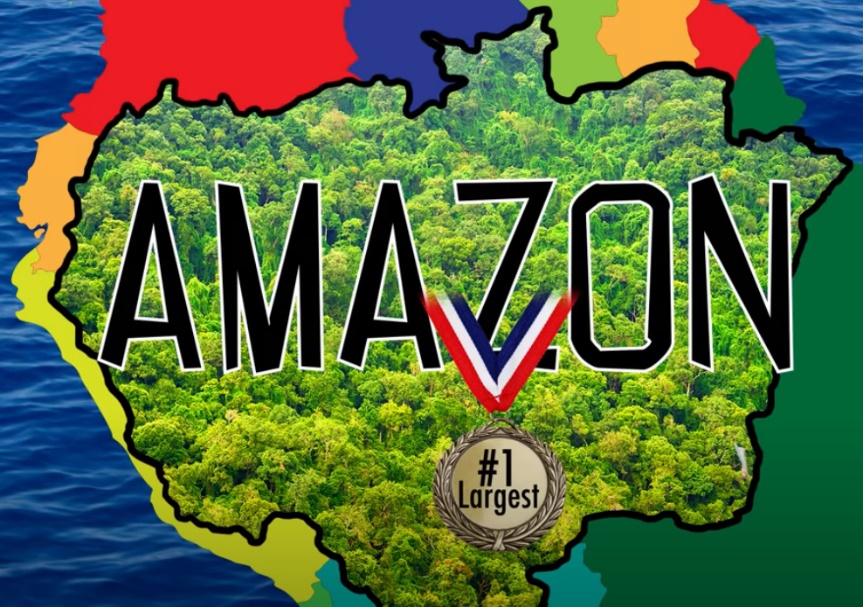 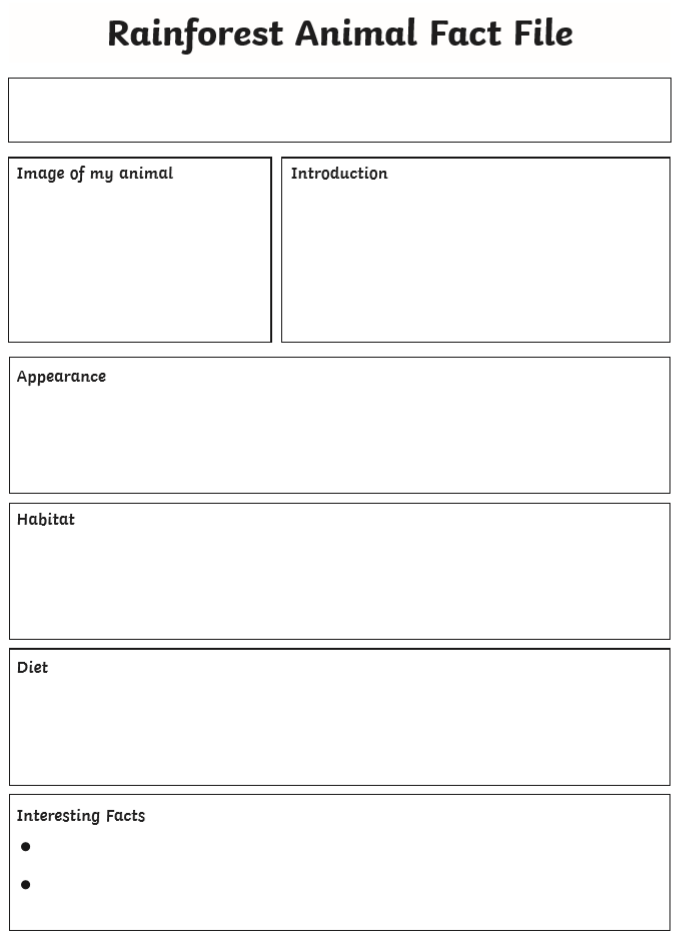 